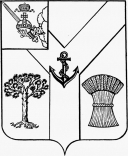 АДМИНИСТРАЦИЯ  МЕЖДУРЕЧЕНСКОГО МУНИЦИПАЛЬНОГО ОКРУГАВОЛОГОДСКОЙ ОБЛАСТИПОСТАНОВЛЕНИЕОт 21.03.2023 № 158               с.ШуйскоеО внесении изменений в постановление от 06.02.2023 № 71	В соответствии с Федеральным законом от 06 октября 2003 года № 131-ФЗ «Об общих принципах организации местного самоуправления в Российской Федерации», законом Вологодской области от 11 декабря 2013 года № 3225-ОЗ «Об оценке регулирующего воздействия проектов нормативных правовых актов и экспертизе нормативных правовых актов», Администрация округа ПОСТАНОВЛЯЕТ:	1. Внести в Порядок проведения оценки регулирующего воздействия проектов муниципальных нормативных правовых актов и экспертизы муниципальных нормативных правовых актов, утвержденный постановлением администрации округа от 06 февраля 2023 года № 71 (далее – Порядок) следующие изменения:- в пункте 2.5 раздела 2 абзац 3 изложить в новой  редакции «В течение 5 рабочих дней после окончания срока публичных консультаций разработчик проекта акта размещает на официальном интернет-портале правовой информации Вологодской области (http://pravo.gov35.ru) сводку предложений и замечаний по результатам публичных консультаций по форме согласно приложению 2 к настоящему Порядку»; - в пункте 3.5 раздела 3  абзац 3 изложить в новой  редакции «В течение 5 рабочих дней после окончания срока публичных консультаций уполномоченный орган  размещает на официальном интернет-портале правовой информации Вологодской области (http://pravo.gov35.ru) сводку предложений и замечаний по результатам публичных консультаций по нормативному правовому акту района округа  по форме согласно приложению 7 к настоящему Порядку»;- Приложение 1 к Порядку изложить в новой редакции согласно приложению 1 к настоящему постановлению;- Приложение 3 к Порядку изложить в новой редакции согласно приложению 2 к настоящему постановлению.2. Настоящее постановление подлежит опубликованию в газете «Междуречье» и размещению на официальном сайте Междуреченского муниципального округа в информационно-телекоммуникационной сети «Интернет».	3. Контроль за исполнением настоящего постановления возложить на заместителя главы округа Логинову Татьяну Геннадьевну.Глава округа                                                                                                 А.А.Титов                                                                                                                                                                               Приложение 1                                                                                                                                                                               к постановлению                                                                                                                                                                               от 21.03.2023 №158«Приложение 1 к Порядкупроведения оценки регулирующеговоздействия проектов муниципальныхнормативных правовых актов и экспертизы муниципальных нормативных                                                                                                                                                                               правовых актовУВЕДОМЛЕНИЕо проведении публичных консультаций проекта нормативного правового акта округа* Могут быть представлены данные (при наличии)  с учетом категорий субъектов предпринимательства, организационно-правовых форм, форм собственности, периода действия предлагаемого нормативного регулирования и иных критериев для формирования групп, с учетом содержания предлагаемого нормативного регулирования.** Обязательные требования - требования, связанные с осуществлением предпринимательской и иной экономической деятельности, оценка соблюдения которых осуществляется в рамках государственного контроля (надзора), привлечения к административной ответственности, предоставления лицензий и иных разрешений, аккредитации, оценки соответствия продукции, иных форм оценок и экспертиз.***Заполняется, если обязанности, запреты, ограничения, ответственность, обязательные требования влекут изменение издержек субъектов предпринимательской и иной экономической деятельности. »ИНФОРМАЦИЯдля подготовки заключения об оценке регулирующего воздействия Проекта акта* Описание иных способов регулирования  в целях решения проблемы, их количественная оценка, обоснование оптимальности предлагаемого нормативного регулирования в сравнении с иными способами регулирования приводятся в отношении Проектов актов, содержащих положения, относящиеся к высокой или средней степени регулирующего воздействия.** При наличии, могут быть представлены данные с учетом категорий субъектов предпринимательства, организационно-правовых форм, форм собственности, периода действия регулирования и иных критериев для формирования групп, с учетом содержания предлагаемого регулирования.*** Обязательные требования - требования, связанные с осуществлением предпринимательской и иной экономической деятельности, оценка соблюдения которых осуществляется в рамках государственного контроля (надзора), привлечения к административной ответственности, предоставления лицензий и иных разрешений, аккредитации, оценки соответствия продукции, иных форм оценок и экспертиз.»В соответствии с постановлением администрации округа от ______________________________ «О Порядке проведения оценки регулирующего воздействия проектов муниципальных нормативных правовых актов и экспертизы муниципальных нормативных правовых актов» __________________________________________________________________(наименование разработчика Проекта акта, уполномоченного органа)уведомляет о проведении публичных консультаций в целях оценки регулирующего воздействия проекта нормативного правового      акта____________________________________________________________________ (далее – Проект акта).                                                                                      (наименование Проекта акта)Срок проведения публичных консультаций: с_______________________по__________________________(включительно).Разработчик Проекта акта, уполномоченный орган не будет иметь возможность проанализировать позиции, направленные после указанного срока.Способ направления ответов: - посредством официального интернет-портала правовой информации Вологодской области;- _____________________________________________________________________.(указываются иные способы по выбору разработчика Проекта акта, уполномоченного органа)Прилагаемые к уведомлению документы: - Проект актаКонтактное лицо (Ф.И.О., должность, телефон): ______________________________________________________________.Пожалуйста, заполните и направьте данную форму в соответствии с указанными выше способами.Описание проблемы, на решение которой направлен предлагаемый способ регулирования (с приведением при наличии количественных показателей), в том числе для проектов актов, устанавливающих, изменяющих, обязательные требования*, - оценка риска причинения вреда (ущерба) охраняемым законом ценностям (с указанием видов охраняемых законом ценностей и конкретных рисков причинения им вреда (ущерба):____________________________________________                           Обоснование необходимости подготовки Проекта акта (описание цели (целей) регулирования, влияния регулирования на обозначенную проблему, ее количественные показатели):______________________________________________________________________________________________________.Описание содержания предлагаемого регулирования, в том числе для проектов актов, устанавливающих, изменяющих, обязательные требования* - наличие и эффективность применения альтернативных мер по недопущению причинения вреда (ущерба) охраняемым законом ценностям с приведением обоснования отказа от выбора соответствующих альтернативных мер _____________________________________________________________________________________.Риски решения проблемы предложенным способом регулирования и риски негативных последствий, в том числе обоснование соразмерности затрат на исполнение обязательных требований лицами, в отношении которых они устанавливаются, с рисками, предотвращаемыми этими обязательными требованиями, при обычных условиях гражданского оборота (только для проектов актов, устанавливающих, изменяющих обязательные требования*) ______________________________________.Проект акта предполагает:По мнению разработчика Проекта акта, уполномоченного органа  вышеуказанные обязанности, запреты, ограничения/ обязательные требования  влекут:Иная информация по Проекту акта_________________________________________________________________________.По Вашему желанию укажите о себе следующую контактную информацию:Название  организации__________________________________________________________________________________________Сфера деятельности ____________________________________________________________________________________________Название организации, целью деятельности которой является защита и представление интересов субъектов предпринимательской и иной экономической деятельности (ассоциации, союзы, и др.), в состав которой входит Ваша организация ___________________________________________________________________________________________________________Ф.И.О. контактного лица _______________________________________________________________________________________Номер контактного телефона____________________________________________________________________________________Адрес электронной почты _______________________________________________________________________________________По Вашему желанию ответьте на следующие вопросы:1. Считаете ли вы необходимым и обоснованным принятие Проекта акта? 2. Достигает ли, на Ваш взгляд, данное нормативное регулирование тех целей, на которое оно направлено?3. Является ли выбранный вариант решения проблемы оптимальным (в том числе с точки зрения выгод и издержек)? Существуют ли иные варианты достижения заявленных целей нормативного регулирования? Если да, то укажите те из них, которые, по Вашему мнению, были бы менее затратны и/или более эффективны?4. Какие, по Вашей оценке, субъекты предпринимательской и инвестиционной деятельности будут затронуты предлагаемым нормативным регулированием (по видам субъектов, по отраслям, по количеству таких субъектов)?5. Возможны ли полезные эффекты в случае принятия Проекта акта? 6. Возможны ли негативные эффекты в связи с принятием Проекта акта?7. Содержит ли Проект акта избыточные обязанности, запреты, ограничения для субъектов предпринимательской и иной экономической деятельности или способствующие их введению, а также положения, способствующие возникновению необоснованных расходов субъектов предпринимательской и иной экономической деятельности?8. Оцените издержки (материальные, временные, иные), упущенную выгоду субъектов предпринимательской и иной экономической деятельности, возможные при введении предлагаемого регулирования. Какие из них Вы считаете избыточными и почему?9. Повлияет ли введение предлагаемого правового регулирования на конкурентную среду в отрасли, будет ли способствовать необоснованному изменению расстановки сил в отрасли? Если да, то как? Приведите, по возможности, количественные оценки.10. Требуется ли переходный период для вступления в силу предлагаемого Проекта акта (если да, какова его продолжительность), какие ограничения по срокам введения нового нормативного регулирования необходимо учесть?11. Считаете ли Вы, что нормы, устанавливаемые в представленной редакции Проекта акта, не достаточно обоснованы? Укажите такие нормы12. Считаете ли Вы нормы Проекта акта ясными и понятными?13. _______________________________________________________________(указываются иные вопросы, определяемые разработчиком Проекта акта и уполномоченным органом с учетом предмета регулирования Проекта акта)14. Иные  предложения и замечания по Проекту акта.                                                                                                                                                                               Приложение 2                                                                                                                                                                               к постановлению                                                                                                                                                                               от 21.03.2023 №158«Приложение 3 к Порядкупроведения оценки регулирующеговоздействия проектов муниципальныхнормативных правовых актов и экспертизы муниципальных нормативных                                                                                                                                                                                правовых актов 1.  Описание проблемы, на решение которой направлен предлагаемый способ нормативного регулирования, оценка негативных эффектов, возникающих в связи с наличием рассматриваемой проблемы.Для проектов актов, устанавливающих новые, изменяющих обязательные требования, приводится также оценка риска причинения вреда (ущерба) охраняемым законом ценностям (с указанием видов охраняемых законом ценностей и конкретных рисков причинения им вреда (ущерба). 1.  Описание проблемы, на решение которой направлен предлагаемый способ нормативного регулирования, оценка негативных эффектов, возникающих в связи с наличием рассматриваемой проблемы.Для проектов актов, устанавливающих новые, изменяющих обязательные требования, приводится также оценка риска причинения вреда (ущерба) охраняемым законом ценностям (с указанием видов охраняемых законом ценностей и конкретных рисков причинения им вреда (ущерба). 1.  Описание проблемы, на решение которой направлен предлагаемый способ нормативного регулирования, оценка негативных эффектов, возникающих в связи с наличием рассматриваемой проблемы.Для проектов актов, устанавливающих новые, изменяющих обязательные требования, приводится также оценка риска причинения вреда (ущерба) охраняемым законом ценностям (с указанием видов охраняемых законом ценностей и конкретных рисков причинения им вреда (ущерба). 1.  Описание проблемы, на решение которой направлен предлагаемый способ нормативного регулирования, оценка негативных эффектов, возникающих в связи с наличием рассматриваемой проблемы.Для проектов актов, устанавливающих новые, изменяющих обязательные требования, приводится также оценка риска причинения вреда (ущерба) охраняемым законом ценностям (с указанием видов охраняемых законом ценностей и конкретных рисков причинения им вреда (ущерба). 1.  Описание проблемы, на решение которой направлен предлагаемый способ нормативного регулирования, оценка негативных эффектов, возникающих в связи с наличием рассматриваемой проблемы.Для проектов актов, устанавливающих новые, изменяющих обязательные требования, приводится также оценка риска причинения вреда (ущерба) охраняемым законом ценностям (с указанием видов охраняемых законом ценностей и конкретных рисков причинения им вреда (ущерба). 1.  Описание проблемы, на решение которой направлен предлагаемый способ нормативного регулирования, оценка негативных эффектов, возникающих в связи с наличием рассматриваемой проблемы.Для проектов актов, устанавливающих новые, изменяющих обязательные требования, приводится также оценка риска причинения вреда (ущерба) охраняемым законом ценностям (с указанием видов охраняемых законом ценностей и конкретных рисков причинения им вреда (ущерба). 1.  Описание проблемы, на решение которой направлен предлагаемый способ нормативного регулирования, оценка негативных эффектов, возникающих в связи с наличием рассматриваемой проблемы.Для проектов актов, устанавливающих новые, изменяющих обязательные требования, приводится также оценка риска причинения вреда (ущерба) охраняемым законом ценностям (с указанием видов охраняемых законом ценностей и конкретных рисков причинения им вреда (ущерба). 1.  Описание проблемы, на решение которой направлен предлагаемый способ нормативного регулирования, оценка негативных эффектов, возникающих в связи с наличием рассматриваемой проблемы.Для проектов актов, устанавливающих новые, изменяющих обязательные требования, приводится также оценка риска причинения вреда (ущерба) охраняемым законом ценностям (с указанием видов охраняемых законом ценностей и конкретных рисков причинения им вреда (ущерба). 1.  Описание проблемы, на решение которой направлен предлагаемый способ нормативного регулирования, оценка негативных эффектов, возникающих в связи с наличием рассматриваемой проблемы.Для проектов актов, устанавливающих новые, изменяющих обязательные требования, приводится также оценка риска причинения вреда (ущерба) охраняемым законом ценностям (с указанием видов охраняемых законом ценностей и конкретных рисков причинения им вреда (ущерба). 1.  Описание проблемы, на решение которой направлен предлагаемый способ нормативного регулирования, оценка негативных эффектов, возникающих в связи с наличием рассматриваемой проблемы.Для проектов актов, устанавливающих новые, изменяющих обязательные требования, приводится также оценка риска причинения вреда (ущерба) охраняемым законом ценностям (с указанием видов охраняемых законом ценностей и конкретных рисков причинения им вреда (ущерба). 1.  Описание проблемы, на решение которой направлен предлагаемый способ нормативного регулирования, оценка негативных эффектов, возникающих в связи с наличием рассматриваемой проблемы.Для проектов актов, устанавливающих новые, изменяющих обязательные требования, приводится также оценка риска причинения вреда (ущерба) охраняемым законом ценностям (с указанием видов охраняемых законом ценностей и конкретных рисков причинения им вреда (ущерба). 1.  Описание проблемы, на решение которой направлен предлагаемый способ нормативного регулирования, оценка негативных эффектов, возникающих в связи с наличием рассматриваемой проблемы.Для проектов актов, устанавливающих новые, изменяющих обязательные требования, приводится также оценка риска причинения вреда (ущерба) охраняемым законом ценностям (с указанием видов охраняемых законом ценностей и конкретных рисков причинения им вреда (ущерба). 1.  Описание проблемы, на решение которой направлен предлагаемый способ нормативного регулирования, оценка негативных эффектов, возникающих в связи с наличием рассматриваемой проблемы.Для проектов актов, устанавливающих новые, изменяющих обязательные требования, приводится также оценка риска причинения вреда (ущерба) охраняемым законом ценностям (с указанием видов охраняемых законом ценностей и конкретных рисков причинения им вреда (ущерба). 1.  Описание проблемы, на решение которой направлен предлагаемый способ нормативного регулирования, оценка негативных эффектов, возникающих в связи с наличием рассматриваемой проблемы.Для проектов актов, устанавливающих новые, изменяющих обязательные требования, приводится также оценка риска причинения вреда (ущерба) охраняемым законом ценностям (с указанием видов охраняемых законом ценностей и конкретных рисков причинения им вреда (ущерба). 1.1. Ключевые показатели, количественно характеризующие наличие проблемы (при наличии). Показателями, характеризующими наличие проблемы, могут являться количественно выраженные характеристики уровня и качества жизни населения, социальной сферы, экономики, общественной безопасности, степени реализации иных общественно-значимых интересов и потребностей в соответствующей сфере и др., по которым возможно измерить степень негативных эффектов, возникающих в связи с наличием проблемы. 1.1. Ключевые показатели, количественно характеризующие наличие проблемы (при наличии). Показателями, характеризующими наличие проблемы, могут являться количественно выраженные характеристики уровня и качества жизни населения, социальной сферы, экономики, общественной безопасности, степени реализации иных общественно-значимых интересов и потребностей в соответствующей сфере и др., по которым возможно измерить степень негативных эффектов, возникающих в связи с наличием проблемы. 1.1. Ключевые показатели, количественно характеризующие наличие проблемы (при наличии). Показателями, характеризующими наличие проблемы, могут являться количественно выраженные характеристики уровня и качества жизни населения, социальной сферы, экономики, общественной безопасности, степени реализации иных общественно-значимых интересов и потребностей в соответствующей сфере и др., по которым возможно измерить степень негативных эффектов, возникающих в связи с наличием проблемы. 1.1. Ключевые показатели, количественно характеризующие наличие проблемы (при наличии). Показателями, характеризующими наличие проблемы, могут являться количественно выраженные характеристики уровня и качества жизни населения, социальной сферы, экономики, общественной безопасности, степени реализации иных общественно-значимых интересов и потребностей в соответствующей сфере и др., по которым возможно измерить степень негативных эффектов, возникающих в связи с наличием проблемы. 1.1. Ключевые показатели, количественно характеризующие наличие проблемы (при наличии). Показателями, характеризующими наличие проблемы, могут являться количественно выраженные характеристики уровня и качества жизни населения, социальной сферы, экономики, общественной безопасности, степени реализации иных общественно-значимых интересов и потребностей в соответствующей сфере и др., по которым возможно измерить степень негативных эффектов, возникающих в связи с наличием проблемы. 1.1. Ключевые показатели, количественно характеризующие наличие проблемы (при наличии). Показателями, характеризующими наличие проблемы, могут являться количественно выраженные характеристики уровня и качества жизни населения, социальной сферы, экономики, общественной безопасности, степени реализации иных общественно-значимых интересов и потребностей в соответствующей сфере и др., по которым возможно измерить степень негативных эффектов, возникающих в связи с наличием проблемы. 1.1. Ключевые показатели, количественно характеризующие наличие проблемы (при наличии). Показателями, характеризующими наличие проблемы, могут являться количественно выраженные характеристики уровня и качества жизни населения, социальной сферы, экономики, общественной безопасности, степени реализации иных общественно-значимых интересов и потребностей в соответствующей сфере и др., по которым возможно измерить степень негативных эффектов, возникающих в связи с наличием проблемы. 1.1. Ключевые показатели, количественно характеризующие наличие проблемы (при наличии). Показателями, характеризующими наличие проблемы, могут являться количественно выраженные характеристики уровня и качества жизни населения, социальной сферы, экономики, общественной безопасности, степени реализации иных общественно-значимых интересов и потребностей в соответствующей сфере и др., по которым возможно измерить степень негативных эффектов, возникающих в связи с наличием проблемы. 1.1. Ключевые показатели, количественно характеризующие наличие проблемы (при наличии). Показателями, характеризующими наличие проблемы, могут являться количественно выраженные характеристики уровня и качества жизни населения, социальной сферы, экономики, общественной безопасности, степени реализации иных общественно-значимых интересов и потребностей в соответствующей сфере и др., по которым возможно измерить степень негативных эффектов, возникающих в связи с наличием проблемы. 1.1. Ключевые показатели, количественно характеризующие наличие проблемы (при наличии). Показателями, характеризующими наличие проблемы, могут являться количественно выраженные характеристики уровня и качества жизни населения, социальной сферы, экономики, общественной безопасности, степени реализации иных общественно-значимых интересов и потребностей в соответствующей сфере и др., по которым возможно измерить степень негативных эффектов, возникающих в связи с наличием проблемы. 1.1. Ключевые показатели, количественно характеризующие наличие проблемы (при наличии). Показателями, характеризующими наличие проблемы, могут являться количественно выраженные характеристики уровня и качества жизни населения, социальной сферы, экономики, общественной безопасности, степени реализации иных общественно-значимых интересов и потребностей в соответствующей сфере и др., по которым возможно измерить степень негативных эффектов, возникающих в связи с наличием проблемы. 1.1. Ключевые показатели, количественно характеризующие наличие проблемы (при наличии). Показателями, характеризующими наличие проблемы, могут являться количественно выраженные характеристики уровня и качества жизни населения, социальной сферы, экономики, общественной безопасности, степени реализации иных общественно-значимых интересов и потребностей в соответствующей сфере и др., по которым возможно измерить степень негативных эффектов, возникающих в связи с наличием проблемы. 1.1. Ключевые показатели, количественно характеризующие наличие проблемы (при наличии). Показателями, характеризующими наличие проблемы, могут являться количественно выраженные характеристики уровня и качества жизни населения, социальной сферы, экономики, общественной безопасности, степени реализации иных общественно-значимых интересов и потребностей в соответствующей сфере и др., по которым возможно измерить степень негативных эффектов, возникающих в связи с наличием проблемы. 1.1. Ключевые показатели, количественно характеризующие наличие проблемы (при наличии). Показателями, характеризующими наличие проблемы, могут являться количественно выраженные характеристики уровня и качества жизни населения, социальной сферы, экономики, общественной безопасности, степени реализации иных общественно-значимых интересов и потребностей в соответствующей сфере и др., по которым возможно измерить степень негативных эффектов, возникающих в связи с наличием проблемы. 2. Описание целей предлагаемого нормативного регулирования, влияющих на решение проблемы (для проектов актов, устанавливающих новые, изменяющих или отменяющих обязательные требования,  цель должна определяться с учетом положений части 1 статьи 5 Федерального закона от 31 июля 2020 года № 247-ФЗ «Об обязательных требованиях в Российской Федерации»).Обоснование необходимости подготовки Проекта акта. 2. Описание целей предлагаемого нормативного регулирования, влияющих на решение проблемы (для проектов актов, устанавливающих новые, изменяющих или отменяющих обязательные требования,  цель должна определяться с учетом положений части 1 статьи 5 Федерального закона от 31 июля 2020 года № 247-ФЗ «Об обязательных требованиях в Российской Федерации»).Обоснование необходимости подготовки Проекта акта. 2. Описание целей предлагаемого нормативного регулирования, влияющих на решение проблемы (для проектов актов, устанавливающих новые, изменяющих или отменяющих обязательные требования,  цель должна определяться с учетом положений части 1 статьи 5 Федерального закона от 31 июля 2020 года № 247-ФЗ «Об обязательных требованиях в Российской Федерации»).Обоснование необходимости подготовки Проекта акта. 2. Описание целей предлагаемого нормативного регулирования, влияющих на решение проблемы (для проектов актов, устанавливающих новые, изменяющих или отменяющих обязательные требования,  цель должна определяться с учетом положений части 1 статьи 5 Федерального закона от 31 июля 2020 года № 247-ФЗ «Об обязательных требованиях в Российской Федерации»).Обоснование необходимости подготовки Проекта акта. 2. Описание целей предлагаемого нормативного регулирования, влияющих на решение проблемы (для проектов актов, устанавливающих новые, изменяющих или отменяющих обязательные требования,  цель должна определяться с учетом положений части 1 статьи 5 Федерального закона от 31 июля 2020 года № 247-ФЗ «Об обязательных требованиях в Российской Федерации»).Обоснование необходимости подготовки Проекта акта. 2. Описание целей предлагаемого нормативного регулирования, влияющих на решение проблемы (для проектов актов, устанавливающих новые, изменяющих или отменяющих обязательные требования,  цель должна определяться с учетом положений части 1 статьи 5 Федерального закона от 31 июля 2020 года № 247-ФЗ «Об обязательных требованиях в Российской Федерации»).Обоснование необходимости подготовки Проекта акта. 2. Описание целей предлагаемого нормативного регулирования, влияющих на решение проблемы (для проектов актов, устанавливающих новые, изменяющих или отменяющих обязательные требования,  цель должна определяться с учетом положений части 1 статьи 5 Федерального закона от 31 июля 2020 года № 247-ФЗ «Об обязательных требованиях в Российской Федерации»).Обоснование необходимости подготовки Проекта акта. 2. Описание целей предлагаемого нормативного регулирования, влияющих на решение проблемы (для проектов актов, устанавливающих новые, изменяющих или отменяющих обязательные требования,  цель должна определяться с учетом положений части 1 статьи 5 Федерального закона от 31 июля 2020 года № 247-ФЗ «Об обязательных требованиях в Российской Федерации»).Обоснование необходимости подготовки Проекта акта. 2. Описание целей предлагаемого нормативного регулирования, влияющих на решение проблемы (для проектов актов, устанавливающих новые, изменяющих или отменяющих обязательные требования,  цель должна определяться с учетом положений части 1 статьи 5 Федерального закона от 31 июля 2020 года № 247-ФЗ «Об обязательных требованиях в Российской Федерации»).Обоснование необходимости подготовки Проекта акта. 2. Описание целей предлагаемого нормативного регулирования, влияющих на решение проблемы (для проектов актов, устанавливающих новые, изменяющих или отменяющих обязательные требования,  цель должна определяться с учетом положений части 1 статьи 5 Федерального закона от 31 июля 2020 года № 247-ФЗ «Об обязательных требованиях в Российской Федерации»).Обоснование необходимости подготовки Проекта акта. 2. Описание целей предлагаемого нормативного регулирования, влияющих на решение проблемы (для проектов актов, устанавливающих новые, изменяющих или отменяющих обязательные требования,  цель должна определяться с учетом положений части 1 статьи 5 Федерального закона от 31 июля 2020 года № 247-ФЗ «Об обязательных требованиях в Российской Федерации»).Обоснование необходимости подготовки Проекта акта. 2. Описание целей предлагаемого нормативного регулирования, влияющих на решение проблемы (для проектов актов, устанавливающих новые, изменяющих или отменяющих обязательные требования,  цель должна определяться с учетом положений части 1 статьи 5 Федерального закона от 31 июля 2020 года № 247-ФЗ «Об обязательных требованиях в Российской Федерации»).Обоснование необходимости подготовки Проекта акта. 2. Описание целей предлагаемого нормативного регулирования, влияющих на решение проблемы (для проектов актов, устанавливающих новые, изменяющих или отменяющих обязательные требования,  цель должна определяться с учетом положений части 1 статьи 5 Федерального закона от 31 июля 2020 года № 247-ФЗ «Об обязательных требованиях в Российской Федерации»).Обоснование необходимости подготовки Проекта акта. 2. Описание целей предлагаемого нормативного регулирования, влияющих на решение проблемы (для проектов актов, устанавливающих новые, изменяющих или отменяющих обязательные требования,  цель должна определяться с учетом положений части 1 статьи 5 Федерального закона от 31 июля 2020 года № 247-ФЗ «Об обязательных требованиях в Российской Федерации»).Обоснование необходимости подготовки Проекта акта. 2.1. Ключевые показатели, количественно характеризующие достижение целей (при наличии), а также сроки оценки их достижения. Описание влияния регулирования на обозначенную проблему.Показателями достижения заявленных в предлагаемом регулировании целей могут являться количественно выраженные характеристики достижения цели регулирования (уровня и качества жизни населения, социальной сферы, экономики, общественной безопасности, степени реализации иных общественно-значимых интересов и потребностей в соответствующей сфере и др.), по которым возможно измерить степень достижения указанной цели и определить момент ее достижения. 2.1. Ключевые показатели, количественно характеризующие достижение целей (при наличии), а также сроки оценки их достижения. Описание влияния регулирования на обозначенную проблему.Показателями достижения заявленных в предлагаемом регулировании целей могут являться количественно выраженные характеристики достижения цели регулирования (уровня и качества жизни населения, социальной сферы, экономики, общественной безопасности, степени реализации иных общественно-значимых интересов и потребностей в соответствующей сфере и др.), по которым возможно измерить степень достижения указанной цели и определить момент ее достижения. 2.1. Ключевые показатели, количественно характеризующие достижение целей (при наличии), а также сроки оценки их достижения. Описание влияния регулирования на обозначенную проблему.Показателями достижения заявленных в предлагаемом регулировании целей могут являться количественно выраженные характеристики достижения цели регулирования (уровня и качества жизни населения, социальной сферы, экономики, общественной безопасности, степени реализации иных общественно-значимых интересов и потребностей в соответствующей сфере и др.), по которым возможно измерить степень достижения указанной цели и определить момент ее достижения. 2.1. Ключевые показатели, количественно характеризующие достижение целей (при наличии), а также сроки оценки их достижения. Описание влияния регулирования на обозначенную проблему.Показателями достижения заявленных в предлагаемом регулировании целей могут являться количественно выраженные характеристики достижения цели регулирования (уровня и качества жизни населения, социальной сферы, экономики, общественной безопасности, степени реализации иных общественно-значимых интересов и потребностей в соответствующей сфере и др.), по которым возможно измерить степень достижения указанной цели и определить момент ее достижения. 2.1. Ключевые показатели, количественно характеризующие достижение целей (при наличии), а также сроки оценки их достижения. Описание влияния регулирования на обозначенную проблему.Показателями достижения заявленных в предлагаемом регулировании целей могут являться количественно выраженные характеристики достижения цели регулирования (уровня и качества жизни населения, социальной сферы, экономики, общественной безопасности, степени реализации иных общественно-значимых интересов и потребностей в соответствующей сфере и др.), по которым возможно измерить степень достижения указанной цели и определить момент ее достижения. 2.1. Ключевые показатели, количественно характеризующие достижение целей (при наличии), а также сроки оценки их достижения. Описание влияния регулирования на обозначенную проблему.Показателями достижения заявленных в предлагаемом регулировании целей могут являться количественно выраженные характеристики достижения цели регулирования (уровня и качества жизни населения, социальной сферы, экономики, общественной безопасности, степени реализации иных общественно-значимых интересов и потребностей в соответствующей сфере и др.), по которым возможно измерить степень достижения указанной цели и определить момент ее достижения. 2.1. Ключевые показатели, количественно характеризующие достижение целей (при наличии), а также сроки оценки их достижения. Описание влияния регулирования на обозначенную проблему.Показателями достижения заявленных в предлагаемом регулировании целей могут являться количественно выраженные характеристики достижения цели регулирования (уровня и качества жизни населения, социальной сферы, экономики, общественной безопасности, степени реализации иных общественно-значимых интересов и потребностей в соответствующей сфере и др.), по которым возможно измерить степень достижения указанной цели и определить момент ее достижения. 2.1. Ключевые показатели, количественно характеризующие достижение целей (при наличии), а также сроки оценки их достижения. Описание влияния регулирования на обозначенную проблему.Показателями достижения заявленных в предлагаемом регулировании целей могут являться количественно выраженные характеристики достижения цели регулирования (уровня и качества жизни населения, социальной сферы, экономики, общественной безопасности, степени реализации иных общественно-значимых интересов и потребностей в соответствующей сфере и др.), по которым возможно измерить степень достижения указанной цели и определить момент ее достижения. 2.1. Ключевые показатели, количественно характеризующие достижение целей (при наличии), а также сроки оценки их достижения. Описание влияния регулирования на обозначенную проблему.Показателями достижения заявленных в предлагаемом регулировании целей могут являться количественно выраженные характеристики достижения цели регулирования (уровня и качества жизни населения, социальной сферы, экономики, общественной безопасности, степени реализации иных общественно-значимых интересов и потребностей в соответствующей сфере и др.), по которым возможно измерить степень достижения указанной цели и определить момент ее достижения. 2.1. Ключевые показатели, количественно характеризующие достижение целей (при наличии), а также сроки оценки их достижения. Описание влияния регулирования на обозначенную проблему.Показателями достижения заявленных в предлагаемом регулировании целей могут являться количественно выраженные характеристики достижения цели регулирования (уровня и качества жизни населения, социальной сферы, экономики, общественной безопасности, степени реализации иных общественно-значимых интересов и потребностей в соответствующей сфере и др.), по которым возможно измерить степень достижения указанной цели и определить момент ее достижения. 2.1. Ключевые показатели, количественно характеризующие достижение целей (при наличии), а также сроки оценки их достижения. Описание влияния регулирования на обозначенную проблему.Показателями достижения заявленных в предлагаемом регулировании целей могут являться количественно выраженные характеристики достижения цели регулирования (уровня и качества жизни населения, социальной сферы, экономики, общественной безопасности, степени реализации иных общественно-значимых интересов и потребностей в соответствующей сфере и др.), по которым возможно измерить степень достижения указанной цели и определить момент ее достижения. 2.1. Ключевые показатели, количественно характеризующие достижение целей (при наличии), а также сроки оценки их достижения. Описание влияния регулирования на обозначенную проблему.Показателями достижения заявленных в предлагаемом регулировании целей могут являться количественно выраженные характеристики достижения цели регулирования (уровня и качества жизни населения, социальной сферы, экономики, общественной безопасности, степени реализации иных общественно-значимых интересов и потребностей в соответствующей сфере и др.), по которым возможно измерить степень достижения указанной цели и определить момент ее достижения. 2.1. Ключевые показатели, количественно характеризующие достижение целей (при наличии), а также сроки оценки их достижения. Описание влияния регулирования на обозначенную проблему.Показателями достижения заявленных в предлагаемом регулировании целей могут являться количественно выраженные характеристики достижения цели регулирования (уровня и качества жизни населения, социальной сферы, экономики, общественной безопасности, степени реализации иных общественно-значимых интересов и потребностей в соответствующей сфере и др.), по которым возможно измерить степень достижения указанной цели и определить момент ее достижения. 2.1. Ключевые показатели, количественно характеризующие достижение целей (при наличии), а также сроки оценки их достижения. Описание влияния регулирования на обозначенную проблему.Показателями достижения заявленных в предлагаемом регулировании целей могут являться количественно выраженные характеристики достижения цели регулирования (уровня и качества жизни населения, социальной сферы, экономики, общественной безопасности, степени реализации иных общественно-значимых интересов и потребностей в соответствующей сфере и др.), по которым возможно измерить степень достижения указанной цели и определить момент ее достижения. 3. Описание предлагаемого нормативного регулирования, иных способов  регулирования в целях решения проблемы, их количественная оценка, обоснование оптимальности предлагаемого нормативного регулирования в сравнении с иными способами регулирования (альтернативы предлагаемому Проектом акта регулированию) *.Для проектов актов, устанавливающих новые, изменяющих обязательные требования, приводится описание наличия и эффективности применения альтернативных мер по недопущению причинения вреда (ущерба) охраняемым законом ценностям с приведением обоснования отказа от выбора соответствующих альтернативных мер. 3. Описание предлагаемого нормативного регулирования, иных способов  регулирования в целях решения проблемы, их количественная оценка, обоснование оптимальности предлагаемого нормативного регулирования в сравнении с иными способами регулирования (альтернативы предлагаемому Проектом акта регулированию) *.Для проектов актов, устанавливающих новые, изменяющих обязательные требования, приводится описание наличия и эффективности применения альтернативных мер по недопущению причинения вреда (ущерба) охраняемым законом ценностям с приведением обоснования отказа от выбора соответствующих альтернативных мер. 3. Описание предлагаемого нормативного регулирования, иных способов  регулирования в целях решения проблемы, их количественная оценка, обоснование оптимальности предлагаемого нормативного регулирования в сравнении с иными способами регулирования (альтернативы предлагаемому Проектом акта регулированию) *.Для проектов актов, устанавливающих новые, изменяющих обязательные требования, приводится описание наличия и эффективности применения альтернативных мер по недопущению причинения вреда (ущерба) охраняемым законом ценностям с приведением обоснования отказа от выбора соответствующих альтернативных мер. 3. Описание предлагаемого нормативного регулирования, иных способов  регулирования в целях решения проблемы, их количественная оценка, обоснование оптимальности предлагаемого нормативного регулирования в сравнении с иными способами регулирования (альтернативы предлагаемому Проектом акта регулированию) *.Для проектов актов, устанавливающих новые, изменяющих обязательные требования, приводится описание наличия и эффективности применения альтернативных мер по недопущению причинения вреда (ущерба) охраняемым законом ценностям с приведением обоснования отказа от выбора соответствующих альтернативных мер. 3. Описание предлагаемого нормативного регулирования, иных способов  регулирования в целях решения проблемы, их количественная оценка, обоснование оптимальности предлагаемого нормативного регулирования в сравнении с иными способами регулирования (альтернативы предлагаемому Проектом акта регулированию) *.Для проектов актов, устанавливающих новые, изменяющих обязательные требования, приводится описание наличия и эффективности применения альтернативных мер по недопущению причинения вреда (ущерба) охраняемым законом ценностям с приведением обоснования отказа от выбора соответствующих альтернативных мер. 3. Описание предлагаемого нормативного регулирования, иных способов  регулирования в целях решения проблемы, их количественная оценка, обоснование оптимальности предлагаемого нормативного регулирования в сравнении с иными способами регулирования (альтернативы предлагаемому Проектом акта регулированию) *.Для проектов актов, устанавливающих новые, изменяющих обязательные требования, приводится описание наличия и эффективности применения альтернативных мер по недопущению причинения вреда (ущерба) охраняемым законом ценностям с приведением обоснования отказа от выбора соответствующих альтернативных мер. 3. Описание предлагаемого нормативного регулирования, иных способов  регулирования в целях решения проблемы, их количественная оценка, обоснование оптимальности предлагаемого нормативного регулирования в сравнении с иными способами регулирования (альтернативы предлагаемому Проектом акта регулированию) *.Для проектов актов, устанавливающих новые, изменяющих обязательные требования, приводится описание наличия и эффективности применения альтернативных мер по недопущению причинения вреда (ущерба) охраняемым законом ценностям с приведением обоснования отказа от выбора соответствующих альтернативных мер. 3. Описание предлагаемого нормативного регулирования, иных способов  регулирования в целях решения проблемы, их количественная оценка, обоснование оптимальности предлагаемого нормативного регулирования в сравнении с иными способами регулирования (альтернативы предлагаемому Проектом акта регулированию) *.Для проектов актов, устанавливающих новые, изменяющих обязательные требования, приводится описание наличия и эффективности применения альтернативных мер по недопущению причинения вреда (ущерба) охраняемым законом ценностям с приведением обоснования отказа от выбора соответствующих альтернативных мер. 3. Описание предлагаемого нормативного регулирования, иных способов  регулирования в целях решения проблемы, их количественная оценка, обоснование оптимальности предлагаемого нормативного регулирования в сравнении с иными способами регулирования (альтернативы предлагаемому Проектом акта регулированию) *.Для проектов актов, устанавливающих новые, изменяющих обязательные требования, приводится описание наличия и эффективности применения альтернативных мер по недопущению причинения вреда (ущерба) охраняемым законом ценностям с приведением обоснования отказа от выбора соответствующих альтернативных мер. 3. Описание предлагаемого нормативного регулирования, иных способов  регулирования в целях решения проблемы, их количественная оценка, обоснование оптимальности предлагаемого нормативного регулирования в сравнении с иными способами регулирования (альтернативы предлагаемому Проектом акта регулированию) *.Для проектов актов, устанавливающих новые, изменяющих обязательные требования, приводится описание наличия и эффективности применения альтернативных мер по недопущению причинения вреда (ущерба) охраняемым законом ценностям с приведением обоснования отказа от выбора соответствующих альтернативных мер. 3. Описание предлагаемого нормативного регулирования, иных способов  регулирования в целях решения проблемы, их количественная оценка, обоснование оптимальности предлагаемого нормативного регулирования в сравнении с иными способами регулирования (альтернативы предлагаемому Проектом акта регулированию) *.Для проектов актов, устанавливающих новые, изменяющих обязательные требования, приводится описание наличия и эффективности применения альтернативных мер по недопущению причинения вреда (ущерба) охраняемым законом ценностям с приведением обоснования отказа от выбора соответствующих альтернативных мер. 3. Описание предлагаемого нормативного регулирования, иных способов  регулирования в целях решения проблемы, их количественная оценка, обоснование оптимальности предлагаемого нормативного регулирования в сравнении с иными способами регулирования (альтернативы предлагаемому Проектом акта регулированию) *.Для проектов актов, устанавливающих новые, изменяющих обязательные требования, приводится описание наличия и эффективности применения альтернативных мер по недопущению причинения вреда (ущерба) охраняемым законом ценностям с приведением обоснования отказа от выбора соответствующих альтернативных мер. 3. Описание предлагаемого нормативного регулирования, иных способов  регулирования в целях решения проблемы, их количественная оценка, обоснование оптимальности предлагаемого нормативного регулирования в сравнении с иными способами регулирования (альтернативы предлагаемому Проектом акта регулированию) *.Для проектов актов, устанавливающих новые, изменяющих обязательные требования, приводится описание наличия и эффективности применения альтернативных мер по недопущению причинения вреда (ущерба) охраняемым законом ценностям с приведением обоснования отказа от выбора соответствующих альтернативных мер. 3. Описание предлагаемого нормативного регулирования, иных способов  регулирования в целях решения проблемы, их количественная оценка, обоснование оптимальности предлагаемого нормативного регулирования в сравнении с иными способами регулирования (альтернативы предлагаемому Проектом акта регулированию) *.Для проектов актов, устанавливающих новые, изменяющих обязательные требования, приводится описание наличия и эффективности применения альтернативных мер по недопущению причинения вреда (ущерба) охраняемым законом ценностям с приведением обоснования отказа от выбора соответствующих альтернативных мер. 4. Основные группы субъектов предпринимательской и иной экономической деятельности, иные заинтересованные лица, включая органы государственной власти области и местного самоуправления области, интересы которых будут затронуты предлагаемым правовым регулированием, оценка количества таких субъектов4. Основные группы субъектов предпринимательской и иной экономической деятельности, иные заинтересованные лица, включая органы государственной власти области и местного самоуправления области, интересы которых будут затронуты предлагаемым правовым регулированием, оценка количества таких субъектов4. Основные группы субъектов предпринимательской и иной экономической деятельности, иные заинтересованные лица, включая органы государственной власти области и местного самоуправления области, интересы которых будут затронуты предлагаемым правовым регулированием, оценка количества таких субъектов4. Основные группы субъектов предпринимательской и иной экономической деятельности, иные заинтересованные лица, включая органы государственной власти области и местного самоуправления области, интересы которых будут затронуты предлагаемым правовым регулированием, оценка количества таких субъектов4. Основные группы субъектов предпринимательской и иной экономической деятельности, иные заинтересованные лица, включая органы государственной власти области и местного самоуправления области, интересы которых будут затронуты предлагаемым правовым регулированием, оценка количества таких субъектов4. Основные группы субъектов предпринимательской и иной экономической деятельности, иные заинтересованные лица, включая органы государственной власти области и местного самоуправления области, интересы которых будут затронуты предлагаемым правовым регулированием, оценка количества таких субъектов4. Основные группы субъектов предпринимательской и иной экономической деятельности, иные заинтересованные лица, включая органы государственной власти области и местного самоуправления области, интересы которых будут затронуты предлагаемым правовым регулированием, оценка количества таких субъектов4. Основные группы субъектов предпринимательской и иной экономической деятельности, иные заинтересованные лица, включая органы государственной власти области и местного самоуправления области, интересы которых будут затронуты предлагаемым правовым регулированием, оценка количества таких субъектов4. Основные группы субъектов предпринимательской и иной экономической деятельности, иные заинтересованные лица, включая органы государственной власти области и местного самоуправления области, интересы которых будут затронуты предлагаемым правовым регулированием, оценка количества таких субъектов4. Основные группы субъектов предпринимательской и иной экономической деятельности, иные заинтересованные лица, включая органы государственной власти области и местного самоуправления области, интересы которых будут затронуты предлагаемым правовым регулированием, оценка количества таких субъектов4. Основные группы субъектов предпринимательской и иной экономической деятельности, иные заинтересованные лица, включая органы государственной власти области и местного самоуправления области, интересы которых будут затронуты предлагаемым правовым регулированием, оценка количества таких субъектов4. Основные группы субъектов предпринимательской и иной экономической деятельности, иные заинтересованные лица, включая органы государственной власти области и местного самоуправления области, интересы которых будут затронуты предлагаемым правовым регулированием, оценка количества таких субъектов4. Основные группы субъектов предпринимательской и иной экономической деятельности, иные заинтересованные лица, включая органы государственной власти области и местного самоуправления области, интересы которых будут затронуты предлагаемым правовым регулированием, оценка количества таких субъектов4. Основные группы субъектов предпринимательской и иной экономической деятельности, иные заинтересованные лица, включая органы государственной власти области и местного самоуправления области, интересы которых будут затронуты предлагаемым правовым регулированием, оценка количества таких субъектовгруппы субъектов, интересы которых могут быть затронуты предлагаемым нормативным регулированием**группы субъектов, интересы которых могут быть затронуты предлагаемым нормативным регулированием**группы субъектов, интересы которых могут быть затронуты предлагаемым нормативным регулированием**группы субъектов, интересы которых могут быть затронуты предлагаемым нормативным регулированием**группы субъектов, интересы которых могут быть затронуты предлагаемым нормативным регулированием**группы субъектов, интересы которых могут быть затронуты предлагаемым нормативным регулированием**группы субъектов, интересы которых могут быть затронуты предлагаемым нормативным регулированием**количество субъектов в группеколичество субъектов в группеколичество субъектов в группеколичество субъектов в группеисточник данныхисточник данныхисточник данных1.1.1.1.1.1.1.всеговсего1.1.1.1.1.1.1.из них субъектов малого предпринимательстваиз них субъектов малого предпринимательства1.1.1.1.1.1.1.из них субъектов среднего  предпринимательстваиз них субъектов среднего  предпринимательства1.1.1.1.1.1.1.из них субъектов крупного предпринимательстваиз них субъектов крупного предпринимательства2.2.2.2.2.2.2.всеговсего2.2.2.2.2.2.2.из них субъектов малого предпринимательстваиз них субъектов малого предпринимательства2.2.2.2.2.2.2.из них субъектов среднего  предпринимательстваиз них субъектов среднего  предпринимательства2.2.2.2.2.2.2.из них субъектов крупного предпринимательстваиз них субъектов крупного предпринимательства…………………5. Описание предмета оценки регулирующего воздействия Проекта акта:5. Описание предмета оценки регулирующего воздействия Проекта акта:5. Описание предмета оценки регулирующего воздействия Проекта акта:5. Описание предмета оценки регулирующего воздействия Проекта акта:5. Описание предмета оценки регулирующего воздействия Проекта акта:5. Описание предмета оценки регулирующего воздействия Проекта акта:5. Описание предмета оценки регулирующего воздействия Проекта акта:5. Описание предмета оценки регулирующего воздействия Проекта акта:5. Описание предмета оценки регулирующего воздействия Проекта акта:5. Описание предмета оценки регулирующего воздействия Проекта акта:5. Описание предмета оценки регулирующего воздействия Проекта акта:5. Описание предмета оценки регулирующего воздействия Проекта акта:5. Описание предмета оценки регулирующего воздействия Проекта акта:5. Описание предмета оценки регулирующего воздействия Проекта акта:№ п/п№ п/пуказать структурные единицы Проекта акта (отдельно по каждой обязанности, каждому запрету, ограничению, обязательному требованию)  указать структурные единицы Проекта акта (отдельно по каждой обязанности, каждому запрету, ограничению, обязательному требованию)  указать структурные единицы Проекта акта (отдельно по каждой обязанности, каждому запрету, ограничению, обязательному требованию)  указать структурные единицы Проекта акта (отдельно по каждой обязанности, каждому запрету, ограничению, обязательному требованию)  описать обязанности, запреты,ограничения, обязательные требования ответственность(отдельно по каждой обязанности, каждому запрету, ограничению, обязательному требованию)  описать обязанности, запреты,ограничения, обязательные требования ответственность(отдельно по каждой обязанности, каждому запрету, ограничению, обязательному требованию)  описать обязанности, запреты,ограничения, обязательные требования ответственность(отдельно по каждой обязанности, каждому запрету, ограничению, обязательному требованию)  описать обязанности, запреты,ограничения, обязательные требования ответственность(отдельно по каждой обязанности, каждому запрету, ограничению, обязательному требованию)  описать обязанности, запреты,ограничения, обязательные требования ответственность(отдельно по каждой обязанности, каждому запрету, ограничению, обязательному требованию)  установление новых обязательных требований***  для субъектов предпринимательской и иной экономической деятельности установление новых обязательных требований***  для субъектов предпринимательской и иной экономической деятельности установление новых обязательных требований***  для субъектов предпринимательской и иной экономической деятельности 1.1.установление новых обязательных требований***  для субъектов предпринимательской и иной экономической деятельности установление новых обязательных требований***  для субъектов предпринимательской и иной экономической деятельности установление новых обязательных требований***  для субъектов предпринимательской и иной экономической деятельности 2.2.установление новых обязательных требований***  для субъектов предпринимательской и иной экономической деятельности установление новых обязательных требований***  для субъектов предпринимательской и иной экономической деятельности установление новых обязательных требований***  для субъектов предпринимательской и иной экономической деятельности ......установление новых обязанностей, запретов, ограничений  для субъектов предпринимательской и иной экономической деятельностиустановление новых обязанностей, запретов, ограничений  для субъектов предпринимательской и иной экономической деятельностиустановление новых обязанностей, запретов, ограничений  для субъектов предпринимательской и иной экономической деятельности1.1.установление новых обязанностей, запретов, ограничений  для субъектов предпринимательской и иной экономической деятельностиустановление новых обязанностей, запретов, ограничений  для субъектов предпринимательской и иной экономической деятельностиустановление новых обязанностей, запретов, ограничений  для субъектов предпринимательской и иной экономической деятельности2.2.установление новых обязанностей, запретов, ограничений  для субъектов предпринимательской и иной экономической деятельностиустановление новых обязанностей, запретов, ограничений  для субъектов предпринимательской и иной экономической деятельностиустановление новых обязанностей, запретов, ограничений  для субъектов предпринимательской и иной экономической деятельности......изменение ранее предусмотренных нормативными правовыми актами области обязательных требований***  для субъектов предпринимательской и иной экономической деятельностиизменение ранее предусмотренных нормативными правовыми актами области обязательных требований***  для субъектов предпринимательской и иной экономической деятельностиизменение ранее предусмотренных нормативными правовыми актами области обязательных требований***  для субъектов предпринимательской и иной экономической деятельности1.1.изменение ранее предусмотренных нормативными правовыми актами области обязательных требований***  для субъектов предпринимательской и иной экономической деятельностиизменение ранее предусмотренных нормативными правовыми актами области обязательных требований***  для субъектов предпринимательской и иной экономической деятельностиизменение ранее предусмотренных нормативными правовыми актами области обязательных требований***  для субъектов предпринимательской и иной экономической деятельности2.2.изменение ранее предусмотренных нормативными правовыми актами области обязательных требований***  для субъектов предпринимательской и иной экономической деятельностиизменение ранее предусмотренных нормативными правовыми актами области обязательных требований***  для субъектов предпринимательской и иной экономической деятельностиизменение ранее предусмотренных нормативными правовыми актами области обязательных требований***  для субъектов предпринимательской и иной экономической деятельности……изменение ранее предусмотренных нормативными правовыми актами области обязанностей, запретов, ограничений для субъектов предпринимательской и иной экономической деятельностиизменение ранее предусмотренных нормативными правовыми актами области обязанностей, запретов, ограничений для субъектов предпринимательской и иной экономической деятельностиизменение ранее предусмотренных нормативными правовыми актами области обязанностей, запретов, ограничений для субъектов предпринимательской и иной экономической деятельности1.1.изменение ранее предусмотренных нормативными правовыми актами области обязанностей, запретов, ограничений для субъектов предпринимательской и иной экономической деятельностиизменение ранее предусмотренных нормативными правовыми актами области обязанностей, запретов, ограничений для субъектов предпринимательской и иной экономической деятельностиизменение ранее предусмотренных нормативными правовыми актами области обязанностей, запретов, ограничений для субъектов предпринимательской и иной экономической деятельности2.2.изменение ранее предусмотренных нормативными правовыми актами области обязанностей, запретов, ограничений для субъектов предпринимательской и иной экономической деятельностиизменение ранее предусмотренных нормативными правовыми актами области обязанностей, запретов, ограничений для субъектов предпринимательской и иной экономической деятельностиизменение ранее предусмотренных нормативными правовыми актами области обязанностей, запретов, ограничений для субъектов предпринимательской и иной экономической деятельности……6. Описание расходов для одного субъекта предпринимательской и иной экономической деятельности в связи с предлагаемым нормативным регулированием, изложенным в разделе 5 настоящей информации (финансовая оценка расходов):6. Описание расходов для одного субъекта предпринимательской и иной экономической деятельности в связи с предлагаемым нормативным регулированием, изложенным в разделе 5 настоящей информации (финансовая оценка расходов):6. Описание расходов для одного субъекта предпринимательской и иной экономической деятельности в связи с предлагаемым нормативным регулированием, изложенным в разделе 5 настоящей информации (финансовая оценка расходов):6. Описание расходов для одного субъекта предпринимательской и иной экономической деятельности в связи с предлагаемым нормативным регулированием, изложенным в разделе 5 настоящей информации (финансовая оценка расходов):6. Описание расходов для одного субъекта предпринимательской и иной экономической деятельности в связи с предлагаемым нормативным регулированием, изложенным в разделе 5 настоящей информации (финансовая оценка расходов):6. Описание расходов для одного субъекта предпринимательской и иной экономической деятельности в связи с предлагаемым нормативным регулированием, изложенным в разделе 5 настоящей информации (финансовая оценка расходов):6. Описание расходов для одного субъекта предпринимательской и иной экономической деятельности в связи с предлагаемым нормативным регулированием, изложенным в разделе 5 настоящей информации (финансовая оценка расходов):6. Описание расходов для одного субъекта предпринимательской и иной экономической деятельности в связи с предлагаемым нормативным регулированием, изложенным в разделе 5 настоящей информации (финансовая оценка расходов):6. Описание расходов для одного субъекта предпринимательской и иной экономической деятельности в связи с предлагаемым нормативным регулированием, изложенным в разделе 5 настоящей информации (финансовая оценка расходов):6. Описание расходов для одного субъекта предпринимательской и иной экономической деятельности в связи с предлагаемым нормативным регулированием, изложенным в разделе 5 настоящей информации (финансовая оценка расходов):6. Описание расходов для одного субъекта предпринимательской и иной экономической деятельности в связи с предлагаемым нормативным регулированием, изложенным в разделе 5 настоящей информации (финансовая оценка расходов):6. Описание расходов для одного субъекта предпринимательской и иной экономической деятельности в связи с предлагаемым нормативным регулированием, изложенным в разделе 5 настоящей информации (финансовая оценка расходов):6. Описание расходов для одного субъекта предпринимательской и иной экономической деятельности в связи с предлагаемым нормативным регулированием, изложенным в разделе 5 настоящей информации (финансовая оценка расходов):6. Описание расходов для одного субъекта предпринимательской и иной экономической деятельности в связи с предлагаемым нормативным регулированием, изложенным в разделе 5 настоящей информации (финансовая оценка расходов):6.1. Предлагаемое нормативное регулирование влечет возникновение (возникновение новых или увеличение существующих) расходов субъектов предпринимательской и иной экономической деятельности6.1. Предлагаемое нормативное регулирование влечет возникновение (возникновение новых или увеличение существующих) расходов субъектов предпринимательской и иной экономической деятельности6.1. Предлагаемое нормативное регулирование влечет возникновение (возникновение новых или увеличение существующих) расходов субъектов предпринимательской и иной экономической деятельности6.1. Предлагаемое нормативное регулирование влечет возникновение (возникновение новых или увеличение существующих) расходов субъектов предпринимательской и иной экономической деятельности6.1. Предлагаемое нормативное регулирование влечет возникновение (возникновение новых или увеличение существующих) расходов субъектов предпринимательской и иной экономической деятельности6.1. Предлагаемое нормативное регулирование влечет возникновение (возникновение новых или увеличение существующих) расходов субъектов предпринимательской и иной экономической деятельности6.1. Предлагаемое нормативное регулирование влечет возникновение (возникновение новых или увеличение существующих) расходов субъектов предпринимательской и иной экономической деятельности6.1. Предлагаемое нормативное регулирование влечет возникновение (возникновение новых или увеличение существующих) расходов субъектов предпринимательской и иной экономической деятельности6.1. Предлагаемое нормативное регулирование влечет возникновение (возникновение новых или увеличение существующих) расходов субъектов предпринимательской и иной экономической деятельности6.1. Предлагаемое нормативное регулирование влечет возникновение (возникновение новых или увеличение существующих) расходов субъектов предпринимательской и иной экономической деятельности6.1. Предлагаемое нормативное регулирование влечет возникновение (возникновение новых или увеличение существующих) расходов субъектов предпринимательской и иной экономической деятельности6.1. Предлагаемое нормативное регулирование влечет возникновение (возникновение новых или увеличение существующих) расходов субъектов предпринимательской и иной экономической деятельности6.1. Предлагаемое нормативное регулирование влечет возникновение (возникновение новых или увеличение существующих) расходов субъектов предпринимательской и иной экономической деятельностида/нет6.1.1 если да, то необходимо:6.1.1 если да, то необходимо:6.1.1 если да, то необходимо:6.1.1 если да, то необходимо:6.1.1 если да, то необходимо:6.1.1 если да, то необходимо:6.1.1 если да, то необходимо:6.1.1 если да, то необходимо:6.1.1 если да, то необходимо:6.1.1 если да, то необходимо:6.1.1 если да, то необходимо:6.1.1 если да, то необходимо:6.1.1 если да, то необходимо:6.1.1 если да, то необходимо:№ п/пуказать структурные единицы Проекта акта(отдельно по каждой обязанности, каждому запрету, ограничению, обязательному требованию)описать новые, изменяемые, отменяемые обязанности, запреты, ограничения, обязательные требованияописать новые, изменяемые, отменяемые обязанности, запреты, ограничения, обязательные требованияописать новые/увеличиваемые расходыописать новые/увеличиваемые расходыоценить и обосновать размер новых /увеличиваемых расходовоценить и обосновать размер новых /увеличиваемых расходовописать и обосновать периодичность новых /увеличиваемых расходовописать и обосновать периодичность новых /увеличиваемых расходовописать и обосновать периодичность новых /увеличиваемых расходовописать и обосновать периодичность новых /увеличиваемых расходовобосновать избыточность/не избыточность новых /увеличиваемых расходовобосновать избыточность/не избыточность новых /увеличиваемых расходов6.1.1.16.1.1.2…6.2. Предлагаемое нормативное регулирование влечет  исключение / снижение расходов субъектов предпринимательской и иной экономической деятельности6.2. Предлагаемое нормативное регулирование влечет  исключение / снижение расходов субъектов предпринимательской и иной экономической деятельности6.2. Предлагаемое нормативное регулирование влечет  исключение / снижение расходов субъектов предпринимательской и иной экономической деятельности6.2. Предлагаемое нормативное регулирование влечет  исключение / снижение расходов субъектов предпринимательской и иной экономической деятельности6.2. Предлагаемое нормативное регулирование влечет  исключение / снижение расходов субъектов предпринимательской и иной экономической деятельности6.2. Предлагаемое нормативное регулирование влечет  исключение / снижение расходов субъектов предпринимательской и иной экономической деятельности6.2. Предлагаемое нормативное регулирование влечет  исключение / снижение расходов субъектов предпринимательской и иной экономической деятельности6.2. Предлагаемое нормативное регулирование влечет  исключение / снижение расходов субъектов предпринимательской и иной экономической деятельности6.2. Предлагаемое нормативное регулирование влечет  исключение / снижение расходов субъектов предпринимательской и иной экономической деятельности6.2. Предлагаемое нормативное регулирование влечет  исключение / снижение расходов субъектов предпринимательской и иной экономической деятельности6.2. Предлагаемое нормативное регулирование влечет  исключение / снижение расходов субъектов предпринимательской и иной экономической деятельности6.2. Предлагаемое нормативное регулирование влечет  исключение / снижение расходов субъектов предпринимательской и иной экономической деятельностида/нетда/нет6.2.1 если да, то необходимо:6.2.1 если да, то необходимо:6.2.1 если да, то необходимо:6.2.1 если да, то необходимо:6.2.1 если да, то необходимо:6.2.1 если да, то необходимо:6.2.1 если да, то необходимо:6.2.1 если да, то необходимо:6.2.1 если да, то необходимо:6.2.1 если да, то необходимо:6.2.1 если да, то необходимо:6.2.1 если да, то необходимо:6.2.1 если да, то необходимо:6.2.1 если да, то необходимо:№ п/пуказать структурные единицы Проекта акта(отдельно по каждой обязанности, каждому запрету, ограничению, обязательному требованию,описать новые, изменяемые, отменяемые обязанности, запреты, ограничения, обязательные требования, описать новые, изменяемые, отменяемые обязанности, запреты, ограничения, обязательные требования, описать исключаемые/снижаемые расходы описать исключаемые/снижаемые расходы оценить и обосновать размер исключаемых/снижаемых расходовоценить и обосновать размер исключаемых/снижаемых расходовописать и обосновать периодичность исключаемых/снижаемых расходовописать и обосновать периодичность исключаемых/снижаемых расходовописать и обосновать периодичность исключаемых/снижаемых расходовописать и обосновать периодичность исключаемых/снижаемых расходовобосновать избыточности/неизбыточности исключаемых/снижаемых расходовобосновать избыточности/неизбыточности исключаемых/снижаемых расходов6.2.1.16.2.1.2…7. Оценка расходов (возможных поступлений) бюджета округа7. Оценка расходов (возможных поступлений) бюджета округа7. Оценка расходов (возможных поступлений) бюджета округа7. Оценка расходов (возможных поступлений) бюджета округа7. Оценка расходов (возможных поступлений) бюджета округа7. Оценка расходов (возможных поступлений) бюджета округа7. Оценка расходов (возможных поступлений) бюджета округа7. Оценка расходов (возможных поступлений) бюджета округа7. Оценка расходов (возможных поступлений) бюджета округа7. Оценка расходов (возможных поступлений) бюджета округа7. Оценка расходов (возможных поступлений) бюджета округа7. Оценка расходов (возможных поступлений) бюджета округа7. Оценка расходов (возможных поступлений) бюджета округа7. Оценка расходов (возможных поступлений) бюджета округа8. Риски решения проблемы предложенным способом нормативного регулирования и риски негативных последствий,  в том числе для проектов актов, устанавливающих новые или изменяющих обязательные требования - обоснование соразмерности затрат на исполнение обязательных требований лицами, в отношении которых они устанавливаются, с рисками, предотвращаемыми этими обязательными требованиями, при обычных условиях гражданского оборота 8. Риски решения проблемы предложенным способом нормативного регулирования и риски негативных последствий,  в том числе для проектов актов, устанавливающих новые или изменяющих обязательные требования - обоснование соразмерности затрат на исполнение обязательных требований лицами, в отношении которых они устанавливаются, с рисками, предотвращаемыми этими обязательными требованиями, при обычных условиях гражданского оборота 8. Риски решения проблемы предложенным способом нормативного регулирования и риски негативных последствий,  в том числе для проектов актов, устанавливающих новые или изменяющих обязательные требования - обоснование соразмерности затрат на исполнение обязательных требований лицами, в отношении которых они устанавливаются, с рисками, предотвращаемыми этими обязательными требованиями, при обычных условиях гражданского оборота 8. Риски решения проблемы предложенным способом нормативного регулирования и риски негативных последствий,  в том числе для проектов актов, устанавливающих новые или изменяющих обязательные требования - обоснование соразмерности затрат на исполнение обязательных требований лицами, в отношении которых они устанавливаются, с рисками, предотвращаемыми этими обязательными требованиями, при обычных условиях гражданского оборота 8. Риски решения проблемы предложенным способом нормативного регулирования и риски негативных последствий,  в том числе для проектов актов, устанавливающих новые или изменяющих обязательные требования - обоснование соразмерности затрат на исполнение обязательных требований лицами, в отношении которых они устанавливаются, с рисками, предотвращаемыми этими обязательными требованиями, при обычных условиях гражданского оборота 8. Риски решения проблемы предложенным способом нормативного регулирования и риски негативных последствий,  в том числе для проектов актов, устанавливающих новые или изменяющих обязательные требования - обоснование соразмерности затрат на исполнение обязательных требований лицами, в отношении которых они устанавливаются, с рисками, предотвращаемыми этими обязательными требованиями, при обычных условиях гражданского оборота 8. Риски решения проблемы предложенным способом нормативного регулирования и риски негативных последствий,  в том числе для проектов актов, устанавливающих новые или изменяющих обязательные требования - обоснование соразмерности затрат на исполнение обязательных требований лицами, в отношении которых они устанавливаются, с рисками, предотвращаемыми этими обязательными требованиями, при обычных условиях гражданского оборота 8. Риски решения проблемы предложенным способом нормативного регулирования и риски негативных последствий,  в том числе для проектов актов, устанавливающих новые или изменяющих обязательные требования - обоснование соразмерности затрат на исполнение обязательных требований лицами, в отношении которых они устанавливаются, с рисками, предотвращаемыми этими обязательными требованиями, при обычных условиях гражданского оборота 8. Риски решения проблемы предложенным способом нормативного регулирования и риски негативных последствий,  в том числе для проектов актов, устанавливающих новые или изменяющих обязательные требования - обоснование соразмерности затрат на исполнение обязательных требований лицами, в отношении которых они устанавливаются, с рисками, предотвращаемыми этими обязательными требованиями, при обычных условиях гражданского оборота 8. Риски решения проблемы предложенным способом нормативного регулирования и риски негативных последствий,  в том числе для проектов актов, устанавливающих новые или изменяющих обязательные требования - обоснование соразмерности затрат на исполнение обязательных требований лицами, в отношении которых они устанавливаются, с рисками, предотвращаемыми этими обязательными требованиями, при обычных условиях гражданского оборота 8. Риски решения проблемы предложенным способом нормативного регулирования и риски негативных последствий,  в том числе для проектов актов, устанавливающих новые или изменяющих обязательные требования - обоснование соразмерности затрат на исполнение обязательных требований лицами, в отношении которых они устанавливаются, с рисками, предотвращаемыми этими обязательными требованиями, при обычных условиях гражданского оборота 8. Риски решения проблемы предложенным способом нормативного регулирования и риски негативных последствий,  в том числе для проектов актов, устанавливающих новые или изменяющих обязательные требования - обоснование соразмерности затрат на исполнение обязательных требований лицами, в отношении которых они устанавливаются, с рисками, предотвращаемыми этими обязательными требованиями, при обычных условиях гражданского оборота 8. Риски решения проблемы предложенным способом нормативного регулирования и риски негативных последствий,  в том числе для проектов актов, устанавливающих новые или изменяющих обязательные требования - обоснование соразмерности затрат на исполнение обязательных требований лицами, в отношении которых они устанавливаются, с рисками, предотвращаемыми этими обязательными требованиями, при обычных условиях гражданского оборота 8. Риски решения проблемы предложенным способом нормативного регулирования и риски негативных последствий,  в том числе для проектов актов, устанавливающих новые или изменяющих обязательные требования - обоснование соразмерности затрат на исполнение обязательных требований лицами, в отношении которых они устанавливаются, с рисками, предотвращаемыми этими обязательными требованиями, при обычных условиях гражданского оборота 9. Предполагаемая дата вступления в силу Проекта акта, оценка необходимости установления переходного периода и (или) отсрочки вступления в силу Проекта акта либо необходимость распространения предлагаемого регулирования на ранее возникшие отношения9. Предполагаемая дата вступления в силу Проекта акта, оценка необходимости установления переходного периода и (или) отсрочки вступления в силу Проекта акта либо необходимость распространения предлагаемого регулирования на ранее возникшие отношения9. Предполагаемая дата вступления в силу Проекта акта, оценка необходимости установления переходного периода и (или) отсрочки вступления в силу Проекта акта либо необходимость распространения предлагаемого регулирования на ранее возникшие отношения9. Предполагаемая дата вступления в силу Проекта акта, оценка необходимости установления переходного периода и (или) отсрочки вступления в силу Проекта акта либо необходимость распространения предлагаемого регулирования на ранее возникшие отношения9. Предполагаемая дата вступления в силу Проекта акта, оценка необходимости установления переходного периода и (или) отсрочки вступления в силу Проекта акта либо необходимость распространения предлагаемого регулирования на ранее возникшие отношения9. Предполагаемая дата вступления в силу Проекта акта, оценка необходимости установления переходного периода и (или) отсрочки вступления в силу Проекта акта либо необходимость распространения предлагаемого регулирования на ранее возникшие отношения9. Предполагаемая дата вступления в силу Проекта акта, оценка необходимости установления переходного периода и (или) отсрочки вступления в силу Проекта акта либо необходимость распространения предлагаемого регулирования на ранее возникшие отношения9. Предполагаемая дата вступления в силу Проекта акта, оценка необходимости установления переходного периода и (или) отсрочки вступления в силу Проекта акта либо необходимость распространения предлагаемого регулирования на ранее возникшие отношения9. Предполагаемая дата вступления в силу Проекта акта, оценка необходимости установления переходного периода и (или) отсрочки вступления в силу Проекта акта либо необходимость распространения предлагаемого регулирования на ранее возникшие отношения9. Предполагаемая дата вступления в силу Проекта акта, оценка необходимости установления переходного периода и (или) отсрочки вступления в силу Проекта акта либо необходимость распространения предлагаемого регулирования на ранее возникшие отношения9. Предполагаемая дата вступления в силу Проекта акта, оценка необходимости установления переходного периода и (или) отсрочки вступления в силу Проекта акта либо необходимость распространения предлагаемого регулирования на ранее возникшие отношения9. Предполагаемая дата вступления в силу Проекта акта, оценка необходимости установления переходного периода и (или) отсрочки вступления в силу Проекта акта либо необходимость распространения предлагаемого регулирования на ранее возникшие отношения9. Предполагаемая дата вступления в силу Проекта акта, оценка необходимости установления переходного периода и (или) отсрочки вступления в силу Проекта акта либо необходимость распространения предлагаемого регулирования на ранее возникшие отношения9. Предполагаемая дата вступления в силу Проекта акта, оценка необходимости установления переходного периода и (или) отсрочки вступления в силу Проекта акта либо необходимость распространения предлагаемого регулирования на ранее возникшие отношения10. Необходимые для достижения заявленных целей регулирования организационно-технические, методологические, информационные и иные мероприятия10. Необходимые для достижения заявленных целей регулирования организационно-технические, методологические, информационные и иные мероприятия10. Необходимые для достижения заявленных целей регулирования организационно-технические, методологические, информационные и иные мероприятия10. Необходимые для достижения заявленных целей регулирования организационно-технические, методологические, информационные и иные мероприятия10. Необходимые для достижения заявленных целей регулирования организационно-технические, методологические, информационные и иные мероприятия10. Необходимые для достижения заявленных целей регулирования организационно-технические, методологические, информационные и иные мероприятия10. Необходимые для достижения заявленных целей регулирования организационно-технические, методологические, информационные и иные мероприятия10. Необходимые для достижения заявленных целей регулирования организационно-технические, методологические, информационные и иные мероприятия10. Необходимые для достижения заявленных целей регулирования организационно-технические, методологические, информационные и иные мероприятия10. Необходимые для достижения заявленных целей регулирования организационно-технические, методологические, информационные и иные мероприятия10. Необходимые для достижения заявленных целей регулирования организационно-технические, методологические, информационные и иные мероприятия10. Необходимые для достижения заявленных целей регулирования организационно-технические, методологические, информационные и иные мероприятия10. Необходимые для достижения заявленных целей регулирования организационно-технические, методологические, информационные и иные мероприятия10. Необходимые для достижения заявленных целей регулирования организационно-технические, методологические, информационные и иные мероприятия11. Сведения о проведении публичных консультаций по Проекту акта в соответствии с частями 2, 3, 4 статьи 3 закона области от 11 декабря 2013 года № 3225-ОЗ «Об оценке регулирующего воздействия проектов нормативных правовых актов и экспертизе нормативных правовых актов», разделом 3 Порядка отнесения положений проекта нормативного правового акта области к высокой, средней, низкой степени регулирующего воздействия, подготовки заключения об оценке регулирующего воздействия проектов нормативных правовых актов области, утвержденного Правительства области от 30 декабря 2013 года № 1429 «Об отдельных вопросах реализации закона области «Об оценке регулирующего воздействия проектов нормативных правовых актов и экспертизе нормативных правовых актов» (далее – Порядок),  с указанием способов проведения публичных консультаций, сроков их начала и окончания11. Сведения о проведении публичных консультаций по Проекту акта в соответствии с частями 2, 3, 4 статьи 3 закона области от 11 декабря 2013 года № 3225-ОЗ «Об оценке регулирующего воздействия проектов нормативных правовых актов и экспертизе нормативных правовых актов», разделом 3 Порядка отнесения положений проекта нормативного правового акта области к высокой, средней, низкой степени регулирующего воздействия, подготовки заключения об оценке регулирующего воздействия проектов нормативных правовых актов области, утвержденного Правительства области от 30 декабря 2013 года № 1429 «Об отдельных вопросах реализации закона области «Об оценке регулирующего воздействия проектов нормативных правовых актов и экспертизе нормативных правовых актов» (далее – Порядок),  с указанием способов проведения публичных консультаций, сроков их начала и окончания11. Сведения о проведении публичных консультаций по Проекту акта в соответствии с частями 2, 3, 4 статьи 3 закона области от 11 декабря 2013 года № 3225-ОЗ «Об оценке регулирующего воздействия проектов нормативных правовых актов и экспертизе нормативных правовых актов», разделом 3 Порядка отнесения положений проекта нормативного правового акта области к высокой, средней, низкой степени регулирующего воздействия, подготовки заключения об оценке регулирующего воздействия проектов нормативных правовых актов области, утвержденного Правительства области от 30 декабря 2013 года № 1429 «Об отдельных вопросах реализации закона области «Об оценке регулирующего воздействия проектов нормативных правовых актов и экспертизе нормативных правовых актов» (далее – Порядок),  с указанием способов проведения публичных консультаций, сроков их начала и окончания11. Сведения о проведении публичных консультаций по Проекту акта в соответствии с частями 2, 3, 4 статьи 3 закона области от 11 декабря 2013 года № 3225-ОЗ «Об оценке регулирующего воздействия проектов нормативных правовых актов и экспертизе нормативных правовых актов», разделом 3 Порядка отнесения положений проекта нормативного правового акта области к высокой, средней, низкой степени регулирующего воздействия, подготовки заключения об оценке регулирующего воздействия проектов нормативных правовых актов области, утвержденного Правительства области от 30 декабря 2013 года № 1429 «Об отдельных вопросах реализации закона области «Об оценке регулирующего воздействия проектов нормативных правовых актов и экспертизе нормативных правовых актов» (далее – Порядок),  с указанием способов проведения публичных консультаций, сроков их начала и окончания11. Сведения о проведении публичных консультаций по Проекту акта в соответствии с частями 2, 3, 4 статьи 3 закона области от 11 декабря 2013 года № 3225-ОЗ «Об оценке регулирующего воздействия проектов нормативных правовых актов и экспертизе нормативных правовых актов», разделом 3 Порядка отнесения положений проекта нормативного правового акта области к высокой, средней, низкой степени регулирующего воздействия, подготовки заключения об оценке регулирующего воздействия проектов нормативных правовых актов области, утвержденного Правительства области от 30 декабря 2013 года № 1429 «Об отдельных вопросах реализации закона области «Об оценке регулирующего воздействия проектов нормативных правовых актов и экспертизе нормативных правовых актов» (далее – Порядок),  с указанием способов проведения публичных консультаций, сроков их начала и окончания11. Сведения о проведении публичных консультаций по Проекту акта в соответствии с частями 2, 3, 4 статьи 3 закона области от 11 декабря 2013 года № 3225-ОЗ «Об оценке регулирующего воздействия проектов нормативных правовых актов и экспертизе нормативных правовых актов», разделом 3 Порядка отнесения положений проекта нормативного правового акта области к высокой, средней, низкой степени регулирующего воздействия, подготовки заключения об оценке регулирующего воздействия проектов нормативных правовых актов области, утвержденного Правительства области от 30 декабря 2013 года № 1429 «Об отдельных вопросах реализации закона области «Об оценке регулирующего воздействия проектов нормативных правовых актов и экспертизе нормативных правовых актов» (далее – Порядок),  с указанием способов проведения публичных консультаций, сроков их начала и окончания11. Сведения о проведении публичных консультаций по Проекту акта в соответствии с частями 2, 3, 4 статьи 3 закона области от 11 декабря 2013 года № 3225-ОЗ «Об оценке регулирующего воздействия проектов нормативных правовых актов и экспертизе нормативных правовых актов», разделом 3 Порядка отнесения положений проекта нормативного правового акта области к высокой, средней, низкой степени регулирующего воздействия, подготовки заключения об оценке регулирующего воздействия проектов нормативных правовых актов области, утвержденного Правительства области от 30 декабря 2013 года № 1429 «Об отдельных вопросах реализации закона области «Об оценке регулирующего воздействия проектов нормативных правовых актов и экспертизе нормативных правовых актов» (далее – Порядок),  с указанием способов проведения публичных консультаций, сроков их начала и окончания11. Сведения о проведении публичных консультаций по Проекту акта в соответствии с частями 2, 3, 4 статьи 3 закона области от 11 декабря 2013 года № 3225-ОЗ «Об оценке регулирующего воздействия проектов нормативных правовых актов и экспертизе нормативных правовых актов», разделом 3 Порядка отнесения положений проекта нормативного правового акта области к высокой, средней, низкой степени регулирующего воздействия, подготовки заключения об оценке регулирующего воздействия проектов нормативных правовых актов области, утвержденного Правительства области от 30 декабря 2013 года № 1429 «Об отдельных вопросах реализации закона области «Об оценке регулирующего воздействия проектов нормативных правовых актов и экспертизе нормативных правовых актов» (далее – Порядок),  с указанием способов проведения публичных консультаций, сроков их начала и окончания11. Сведения о проведении публичных консультаций по Проекту акта в соответствии с частями 2, 3, 4 статьи 3 закона области от 11 декабря 2013 года № 3225-ОЗ «Об оценке регулирующего воздействия проектов нормативных правовых актов и экспертизе нормативных правовых актов», разделом 3 Порядка отнесения положений проекта нормативного правового акта области к высокой, средней, низкой степени регулирующего воздействия, подготовки заключения об оценке регулирующего воздействия проектов нормативных правовых актов области, утвержденного Правительства области от 30 декабря 2013 года № 1429 «Об отдельных вопросах реализации закона области «Об оценке регулирующего воздействия проектов нормативных правовых актов и экспертизе нормативных правовых актов» (далее – Порядок),  с указанием способов проведения публичных консультаций, сроков их начала и окончания11. Сведения о проведении публичных консультаций по Проекту акта в соответствии с частями 2, 3, 4 статьи 3 закона области от 11 декабря 2013 года № 3225-ОЗ «Об оценке регулирующего воздействия проектов нормативных правовых актов и экспертизе нормативных правовых актов», разделом 3 Порядка отнесения положений проекта нормативного правового акта области к высокой, средней, низкой степени регулирующего воздействия, подготовки заключения об оценке регулирующего воздействия проектов нормативных правовых актов области, утвержденного Правительства области от 30 декабря 2013 года № 1429 «Об отдельных вопросах реализации закона области «Об оценке регулирующего воздействия проектов нормативных правовых актов и экспертизе нормативных правовых актов» (далее – Порядок),  с указанием способов проведения публичных консультаций, сроков их начала и окончания11. Сведения о проведении публичных консультаций по Проекту акта в соответствии с частями 2, 3, 4 статьи 3 закона области от 11 декабря 2013 года № 3225-ОЗ «Об оценке регулирующего воздействия проектов нормативных правовых актов и экспертизе нормативных правовых актов», разделом 3 Порядка отнесения положений проекта нормативного правового акта области к высокой, средней, низкой степени регулирующего воздействия, подготовки заключения об оценке регулирующего воздействия проектов нормативных правовых актов области, утвержденного Правительства области от 30 декабря 2013 года № 1429 «Об отдельных вопросах реализации закона области «Об оценке регулирующего воздействия проектов нормативных правовых актов и экспертизе нормативных правовых актов» (далее – Порядок),  с указанием способов проведения публичных консультаций, сроков их начала и окончания11. Сведения о проведении публичных консультаций по Проекту акта в соответствии с частями 2, 3, 4 статьи 3 закона области от 11 декабря 2013 года № 3225-ОЗ «Об оценке регулирующего воздействия проектов нормативных правовых актов и экспертизе нормативных правовых актов», разделом 3 Порядка отнесения положений проекта нормативного правового акта области к высокой, средней, низкой степени регулирующего воздействия, подготовки заключения об оценке регулирующего воздействия проектов нормативных правовых актов области, утвержденного Правительства области от 30 декабря 2013 года № 1429 «Об отдельных вопросах реализации закона области «Об оценке регулирующего воздействия проектов нормативных правовых актов и экспертизе нормативных правовых актов» (далее – Порядок),  с указанием способов проведения публичных консультаций, сроков их начала и окончания11. Сведения о проведении публичных консультаций по Проекту акта в соответствии с частями 2, 3, 4 статьи 3 закона области от 11 декабря 2013 года № 3225-ОЗ «Об оценке регулирующего воздействия проектов нормативных правовых актов и экспертизе нормативных правовых актов», разделом 3 Порядка отнесения положений проекта нормативного правового акта области к высокой, средней, низкой степени регулирующего воздействия, подготовки заключения об оценке регулирующего воздействия проектов нормативных правовых актов области, утвержденного Правительства области от 30 декабря 2013 года № 1429 «Об отдельных вопросах реализации закона области «Об оценке регулирующего воздействия проектов нормативных правовых актов и экспертизе нормативных правовых актов» (далее – Порядок),  с указанием способов проведения публичных консультаций, сроков их начала и окончания11. Сведения о проведении публичных консультаций по Проекту акта в соответствии с частями 2, 3, 4 статьи 3 закона области от 11 декабря 2013 года № 3225-ОЗ «Об оценке регулирующего воздействия проектов нормативных правовых актов и экспертизе нормативных правовых актов», разделом 3 Порядка отнесения положений проекта нормативного правового акта области к высокой, средней, низкой степени регулирующего воздействия, подготовки заключения об оценке регулирующего воздействия проектов нормативных правовых актов области, утвержденного Правительства области от 30 декабря 2013 года № 1429 «Об отдельных вопросах реализации закона области «Об оценке регулирующего воздействия проектов нормативных правовых актов и экспертизе нормативных правовых актов» (далее – Порядок),  с указанием способов проведения публичных консультаций, сроков их начала и окончания11.1. Дата  размещения уведомления о проведении оценки регулирующего воздействия Проекта акта  и Проекта акта на официальном интернет-портале правовой информации Вологодской  области11.1. Дата  размещения уведомления о проведении оценки регулирующего воздействия Проекта акта  и Проекта акта на официальном интернет-портале правовой информации Вологодской  области11.1. Дата  размещения уведомления о проведении оценки регулирующего воздействия Проекта акта  и Проекта акта на официальном интернет-портале правовой информации Вологодской  области11.1. Дата  размещения уведомления о проведении оценки регулирующего воздействия Проекта акта  и Проекта акта на официальном интернет-портале правовой информации Вологодской  области11.1. Дата  размещения уведомления о проведении оценки регулирующего воздействия Проекта акта  и Проекта акта на официальном интернет-портале правовой информации Вологодской  области11.1. Дата  размещения уведомления о проведении оценки регулирующего воздействия Проекта акта  и Проекта акта на официальном интернет-портале правовой информации Вологодской  области11.1. Дата  размещения уведомления о проведении оценки регулирующего воздействия Проекта акта  и Проекта акта на официальном интернет-портале правовой информации Вологодской  области11.1. Дата  размещения уведомления о проведении оценки регулирующего воздействия Проекта акта  и Проекта акта на официальном интернет-портале правовой информации Вологодской  области11.1. Дата  размещения уведомления о проведении оценки регулирующего воздействия Проекта акта  и Проекта акта на официальном интернет-портале правовой информации Вологодской  области11.1. Дата  размещения уведомления о проведении оценки регулирующего воздействия Проекта акта  и Проекта акта на официальном интернет-портале правовой информации Вологодской  области11.2. Срок проведения публичных консультаций, указанный в уведомлении о проведении оценки регулирующего воздействия Проекта акта 11.2. Срок проведения публичных консультаций, указанный в уведомлении о проведении оценки регулирующего воздействия Проекта акта 11.2. Срок проведения публичных консультаций, указанный в уведомлении о проведении оценки регулирующего воздействия Проекта акта 11.2. Срок проведения публичных консультаций, указанный в уведомлении о проведении оценки регулирующего воздействия Проекта акта 11.2. Срок проведения публичных консультаций, указанный в уведомлении о проведении оценки регулирующего воздействия Проекта акта 11.2. Срок проведения публичных консультаций, указанный в уведомлении о проведении оценки регулирующего воздействия Проекта акта 11.2. Срок проведения публичных консультаций, указанный в уведомлении о проведении оценки регулирующего воздействия Проекта акта 11.2. Срок проведения публичных консультаций, указанный в уведомлении о проведении оценки регулирующего воздействия Проекта акта 11.2. Срок проведения публичных консультаций, указанный в уведомлении о проведении оценки регулирующего воздействия Проекта акта 11.2. Срок проведения публичных консультаций, указанный в уведомлении о проведении оценки регулирующего воздействия Проекта акта с_____________ по____________с_____________ по____________с_____________ по____________с_____________ по____________11.3. Организации и лица, целью деятельности которых является защита и представление интересов субъектов предпринимательской и иной экономической деятельности, на электронный адрес которых направлены уведомление о проведении публичных консультаций Проекта акта и Проект акта11.3. Организации и лица, целью деятельности которых является защита и представление интересов субъектов предпринимательской и иной экономической деятельности, на электронный адрес которых направлены уведомление о проведении публичных консультаций Проекта акта и Проект акта11.3. Организации и лица, целью деятельности которых является защита и представление интересов субъектов предпринимательской и иной экономической деятельности, на электронный адрес которых направлены уведомление о проведении публичных консультаций Проекта акта и Проект акта11.3. Организации и лица, целью деятельности которых является защита и представление интересов субъектов предпринимательской и иной экономической деятельности, на электронный адрес которых направлены уведомление о проведении публичных консультаций Проекта акта и Проект акта11.3. Организации и лица, целью деятельности которых является защита и представление интересов субъектов предпринимательской и иной экономической деятельности, на электронный адрес которых направлены уведомление о проведении публичных консультаций Проекта акта и Проект акта11.3. Организации и лица, целью деятельности которых является защита и представление интересов субъектов предпринимательской и иной экономической деятельности, на электронный адрес которых направлены уведомление о проведении публичных консультаций Проекта акта и Проект акта11.3. Организации и лица, целью деятельности которых является защита и представление интересов субъектов предпринимательской и иной экономической деятельности, на электронный адрес которых направлены уведомление о проведении публичных консультаций Проекта акта и Проект акта11.3. Организации и лица, целью деятельности которых является защита и представление интересов субъектов предпринимательской и иной экономической деятельности, на электронный адрес которых направлены уведомление о проведении публичных консультаций Проекта акта и Проект акта11.3. Организации и лица, целью деятельности которых является защита и представление интересов субъектов предпринимательской и иной экономической деятельности, на электронный адрес которых направлены уведомление о проведении публичных консультаций Проекта акта и Проект акта11.3. Организации и лица, целью деятельности которых является защита и представление интересов субъектов предпринимательской и иной экономической деятельности, на электронный адрес которых направлены уведомление о проведении публичных консультаций Проекта акта и Проект актаДата направления на электронные адреса уведомления о проведении публичных консультаций Проекта акта и Проекта актаДата направления на электронные адреса уведомления о проведении публичных консультаций Проекта акта и Проекта актаДата направления на электронные адреса уведомления о проведении публичных консультаций Проекта акта и Проекта актаДата направления на электронные адреса уведомления о проведении публичных консультаций Проекта акта и Проекта акта11.3.111.3.111.3.111.3.111.3.111.3.111.3.111.3.111.3.111.3.111.3.211.3.211.3.211.3.211.3.211.3.211.3.211.3.211.3.211.3.2…………………………12. Наличие предложений и замечаний по результатам публичных консультаций  (да/нет)12. Наличие предложений и замечаний по результатам публичных консультаций  (да/нет)12. Наличие предложений и замечаний по результатам публичных консультаций  (да/нет)12. Наличие предложений и замечаний по результатам публичных консультаций  (да/нет)12. Наличие предложений и замечаний по результатам публичных консультаций  (да/нет)12. Наличие предложений и замечаний по результатам публичных консультаций  (да/нет)12. Наличие предложений и замечаний по результатам публичных консультаций  (да/нет)12. Наличие предложений и замечаний по результатам публичных консультаций  (да/нет)12. Наличие предложений и замечаний по результатам публичных консультаций  (да/нет)12. Наличие предложений и замечаний по результатам публичных консультаций  (да/нет)12. Наличие предложений и замечаний по результатам публичных консультаций  (да/нет)12. Наличие предложений и замечаний по результатам публичных консультаций  (да/нет)12. Наличие предложений и замечаний по результатам публичных консультаций  (да/нет)12. Наличие предложений и замечаний по результатам публичных консультаций  (да/нет)12.1 Дата размещения сводки предложений и замечаний (при наличии предложений и замечаний по результатам публичных консультаций) в соответствии с пунктом 2.5 раздела 3 Порядка12.1 Дата размещения сводки предложений и замечаний (при наличии предложений и замечаний по результатам публичных консультаций) в соответствии с пунктом 2.5 раздела 3 Порядка12.1 Дата размещения сводки предложений и замечаний (при наличии предложений и замечаний по результатам публичных консультаций) в соответствии с пунктом 2.5 раздела 3 Порядка12.1 Дата размещения сводки предложений и замечаний (при наличии предложений и замечаний по результатам публичных консультаций) в соответствии с пунктом 2.5 раздела 3 Порядка12.1 Дата размещения сводки предложений и замечаний (при наличии предложений и замечаний по результатам публичных консультаций) в соответствии с пунктом 2.5 раздела 3 Порядка12.1 Дата размещения сводки предложений и замечаний (при наличии предложений и замечаний по результатам публичных консультаций) в соответствии с пунктом 2.5 раздела 3 Порядка12.1 Дата размещения сводки предложений и замечаний (при наличии предложений и замечаний по результатам публичных консультаций) в соответствии с пунктом 2.5 раздела 3 Порядка12.1 Дата размещения сводки предложений и замечаний (при наличии предложений и замечаний по результатам публичных консультаций) в соответствии с пунктом 2.5 раздела 3 Порядка12.1 Дата размещения сводки предложений и замечаний (при наличии предложений и замечаний по результатам публичных консультаций) в соответствии с пунктом 2.5 раздела 3 Порядка12.1 Дата размещения сводки предложений и замечаний (при наличии предложений и замечаний по результатам публичных консультаций) в соответствии с пунктом 2.5 раздела 3 Порядка12.1 Дата размещения сводки предложений и замечаний (при наличии предложений и замечаний по результатам публичных консультаций) в соответствии с пунктом 2.5 раздела 3 Порядка12.1 Дата размещения сводки предложений и замечаний (при наличии предложений и замечаний по результатам публичных консультаций) в соответствии с пунктом 2.5 раздела 3 Порядка12.1 Дата размещения сводки предложений и замечаний (при наличии предложений и замечаний по результатам публичных консультаций) в соответствии с пунктом 2.5 раздела 3 Порядка12.1 Дата размещения сводки предложений и замечаний (при наличии предложений и замечаний по результатам публичных консультаций) в соответствии с пунктом 2.5 раздела 3 Порядка13. Иные сведения, которые, по мнению разработчика Проекта акта, позволяют оценить обоснованность предлагаемого нормативного регулирования для целей, на которые направлен Проект акта, с учетом сбалансированности публичных и частных интересов13. Иные сведения, которые, по мнению разработчика Проекта акта, позволяют оценить обоснованность предлагаемого нормативного регулирования для целей, на которые направлен Проект акта, с учетом сбалансированности публичных и частных интересов13. Иные сведения, которые, по мнению разработчика Проекта акта, позволяют оценить обоснованность предлагаемого нормативного регулирования для целей, на которые направлен Проект акта, с учетом сбалансированности публичных и частных интересов13. Иные сведения, которые, по мнению разработчика Проекта акта, позволяют оценить обоснованность предлагаемого нормативного регулирования для целей, на которые направлен Проект акта, с учетом сбалансированности публичных и частных интересов13. Иные сведения, которые, по мнению разработчика Проекта акта, позволяют оценить обоснованность предлагаемого нормативного регулирования для целей, на которые направлен Проект акта, с учетом сбалансированности публичных и частных интересов13. Иные сведения, которые, по мнению разработчика Проекта акта, позволяют оценить обоснованность предлагаемого нормативного регулирования для целей, на которые направлен Проект акта, с учетом сбалансированности публичных и частных интересов13. Иные сведения, которые, по мнению разработчика Проекта акта, позволяют оценить обоснованность предлагаемого нормативного регулирования для целей, на которые направлен Проект акта, с учетом сбалансированности публичных и частных интересов13. Иные сведения, которые, по мнению разработчика Проекта акта, позволяют оценить обоснованность предлагаемого нормативного регулирования для целей, на которые направлен Проект акта, с учетом сбалансированности публичных и частных интересов13. Иные сведения, которые, по мнению разработчика Проекта акта, позволяют оценить обоснованность предлагаемого нормативного регулирования для целей, на которые направлен Проект акта, с учетом сбалансированности публичных и частных интересов13. Иные сведения, которые, по мнению разработчика Проекта акта, позволяют оценить обоснованность предлагаемого нормативного регулирования для целей, на которые направлен Проект акта, с учетом сбалансированности публичных и частных интересов13. Иные сведения, которые, по мнению разработчика Проекта акта, позволяют оценить обоснованность предлагаемого нормативного регулирования для целей, на которые направлен Проект акта, с учетом сбалансированности публичных и частных интересов13. Иные сведения, которые, по мнению разработчика Проекта акта, позволяют оценить обоснованность предлагаемого нормативного регулирования для целей, на которые направлен Проект акта, с учетом сбалансированности публичных и частных интересов13. Иные сведения, которые, по мнению разработчика Проекта акта, позволяют оценить обоснованность предлагаемого нормативного регулирования для целей, на которые направлен Проект акта, с учетом сбалансированности публичных и частных интересов13. Иные сведения, которые, по мнению разработчика Проекта акта, позволяют оценить обоснованность предлагаемого нормативного регулирования для целей, на которые направлен Проект акта, с учетом сбалансированности публичных и частных интересов